Раздел 1I. Общая информация1. Наименование и место нахождения ТОС:	Полное наименование: Территориальное общественное самоуправление «Новое поколение» ул. ДолгихСокращённое наименование: ТОС «Новое поколение» ул. Долгих   Адрес: 665434, Иркутская область,Черемховский район,с. Парфеновоул. Долгих  (дома от №1 до № 38 )2. Наименование проекта:«Устройство сквера «Новое поколение»» 3. Приоритетное направление, по которому заявлен проект:развитие и совершенствование физических и духовных качеств личности ребенка;пропаганда здорового образа жизни;формирование чувства коллективизма, совместной игровой деятельности.4.   Дата начала реализации проекта:1 мая 2020 г.5.  Дата окончания реализации проекта:1 июля 2020 г.6.  Территория реализации проекта:ул. Долгих ТОС «Новое поколение»7.  Охват населения:- дети, подростки, молодёжь;- семьи;- пожилые люди8.  Использование механизмов волонтёрства:В проекте принимают участие:- жители улицы Долгих на добровольных началах, а также:- Парфеновское отделение молодёжно-спортивного общественного движения Черемховского районного муниципального образования«Шаг вперёд» - неравнодушные жители других улиц с. Парфеново- администрация Парфеновского МО- культработники Парфеновского КДЦ9. Использование благотворительности:- личный вклад жителей села;- вклад частных предпринимателей10. Использование механизмов социального партнерства:- ИП КФХ «Лохова Н.А.» (директор Лохова Н.А.)- ИП Буцкий С.И.- ИП Буцкий В.И.-ИП КФХ Труфанов А.А.(директор Труфанов А.А.)11. Информационная поддержка проекта:- газета «Моё село, край Черемховский»;- газета «Парфеновский вестник»- листовки на досках объявлений12. Общая стоимость проекта:124361,00руб.13. Сумма, запрашиваемая из бюджета на реализацию проекта:100 000,00 руб.Раздел 2. Сведения о проекте14. Описание проблемы, на решение которой направлен проектНа территории ТОС «Новое поколение» с. Парфеново, проживают 56 человек из них 11 молодых и 3 многодетных семей, в которых более 20% граждане, не достигшие 35 лет, отсутствует место для массового отдыха. На территории ТОС есть созданная жителями детская игровая площадка, созданная еще в 2016 году, для маленьких жителей территории ТОС, ежегодно данная площадка занимает призовые места на различных конкурсах районного и местного уровней. Актуальной проблемой для жителей ТОС «Новое поколение» стало отсутствие места для отдыха и занятия спортом не только подростков, но и взрослого населения. Поэтому создаваемый объект является острой необходимостью для дальнейшего развития территории ТОС как в культурном, спортивном, так и в духовном воспитании. Подростки от 11 до 18 лет часто подвергаются вредным факторам таким как курение и, алкоголизм, наркомания, зачастую из-за отсутствия возможности выплеснуть свою энергию в полезное и нужное русло, такое как занятие спортом, не редко основным фактором является отсутствие в небольших населённых пунктах спортивного сооружения именно для подростков, нет обустроенных площадок, футбольных полей, турников. Для взрослого населения села нередко нет мест что бы в вечернее время после решения всех дневных вопросов и проблем встретится с соседями просто посидеть на лавочке в небольшом сквере и отдохнуть «душой и телом». Встретившись с жителями ТОС мы приняли решение что на месте пустыря нужно создать зону отдыха для взрослых и занятиями спортом для подростков. Создание экологически чистой зоны отдыха, территории для занятия спортом, привлечение большого количества добровольцев для участия в высадке саженцев деревьев и кустарников позволит объединить взрослых и детей для совместного бережного отношения к окружающей среде. А так же создаст зону, где смогут гулять молодые семьи с малышами, найдут себе занятие по интересам дети и подростки, встретятся для интересной беседы жители пожилого возраста.
В ходе реализации проекта будет подготовлена площадка на существующем пустыре в границах территории ТОС «Новое поколение». Планируется высадить саженцы деревьев и кустарников, осуществить высадку зеленых насаждений в соответствии с дизайнерским решением, приобрести и установить скамейки для отдыха, ограждение, вазоны для цветов, урны для мусора, спортивное оборудование для детей и подростков, провести экологическую образовательную работу с населением. Мы хотим создать такой сквер, куда человек любой профессии, любого возраста и интереса мог бы прийти вместе со своими детьми, внуками и приятно провести время. Пока дети и подростки заняты будут на спортивной площадке, взрослые могут просто провести время в приятном общении друг с другом, что в наше стремительное время не всегда удается. Наш сквер будет местным островком отдыха, веселья и смеха, туда будет доступно прийти каждому человеку села. Тем более этот проект будет использоваться круглогодично. В зиму он будет являться уголком детского творчества, где дети смогут под руководством взрослых строить снежные фигуры. Мы думаем, что сквер будет главным нашим центром отдыха, подвижных игр, праздников, соревнований, прогулок.
По сути, ни один сквер не может быть назван сквером, если в нем не посажены деревья. Это один из основных и обязательных элементов данного проекта по благоустройству нашего сквера. Ведь многие жители готовы поучаствовать в этом своим трудом и саженцами.                    
Для каждого населенного пункта важное значение имеет внешний вид территории. Если село имеет благоустроенный «фасад», то это позволяет произвести положительное впечатление на жителей и гостей села. На территории ТОС «Новое поколение» благоустройство сквера очень актуально для жителей. Улучшение эстетического вида сквера: ухоженная растительность, яркие гармоничные цветники, удобные скамейки для отдыха, красивый ухоженный газон и красивое, современное ограждение, все это положительно повлияет на внешний вид всего населенного пункта, ведь территория сквера находится в самом центре села.15.Цели проекта:1. Создать зону отдыха, на территории которой могли бы отдохнуть и пообщаться дети, подростки и взрослое население ТОС «Новое поколение».2. Благоустройство территории ТОС16. Задачи проекта:освоение новых форм поиска, обработки и анализа информации;приобретение навыков групповой работы;формирование чувства гражданской инициативы и ответственности за социальную обстановку в своих территориях;профилактика правонарушений, беспризорности и безнадзорности;пропаганда здорового образа жизни и семейных ценностей;формирование высокого уровня социальной культуры;формирование социально-коммуникативных, творческих и организаторских навыков;облагораживание территории ТОС17.Календарный план работ по проекту:18.Описание процесса реализации проекта:Необходимо правильно и рационально построить работу на подготовительном и основном этапах работы.Подготовительный этап:Создание инициативной группы, мониторинг общественного мнения, привлечение организаций, волонтеров. Проектирование плана строительства сквера.Основной этап:Организация мер безопасности при выполнении проекта.Создание рабочей бригады.Планировка территории.Подготовка грунтовой поверхности.Установка спортивного инвентаря.Благоустройство территории.Организация физкультурно-массовой работы:На подготовительном этапе огромная роль отводится организатору – руководителю проекта, который должен умело подойти к организации работы уже на начальном этапе, подобрать инициативную группу, которая четко представляет, каким образом будет проходить реализация проекта, а также понимать значимость, поставленных целей и задач. Предполагается активное участие подростков в мониторинге общественного мнения по заявленной проблеме. А также в организации и привлечении молодежи к строительству сквера. Для реализации цели необходимо построить работу так, чтобы главными участниками были подростки и молодежь. Выполняя определенную работу, они бы чувствовали свою значимость, ценность своего труда, учились бы быть хозяевами. В условиях рыночного хозяйствования трудовая подготовка старшеклассника тесно связанна с политехническим обучением, овладением смежными профессиями, с повышением в рабочих специальностях удельного веса творческого интеллектуального труда. Все это повышает интерес школьников к труду, приводит их интеллект и организм в состояние активного действия, интенсивного развития внимания и воображения, восприятия и мышления, что и формирует в характере человека такие нравственные черты, как трудолюбие, любознательность к новым специальностям. Именно тогда каждый из них будет относиться не только к сделанному, но и к любым окружающим ценностям с ответственностью и бережливостью. Это те качества, на которых рождается любовь к родному краю, желание видеть родное место чистым и красивым, гордится родным селом. Работая в единой группе, наладится контакт со сверстниками и с взрослыми, выполняющими основную работу. Таким образом, осуществится связь поколений, где взрослые смогут поделиться профессиональным и жизненным опытом. Поэтому работы по строительству спортивной площадки будут проходить под руководством автора проекта с привлечением строй бригады, состоящей из родителей, молодежи села, учащихся, коллектива учителей.Для строительства спортивной площадки администрация села выделяет земельный участок. Планировка территории будет произведена при помощи подростков. Спортивная площадка – это участок 10 на 10 метров. Этот размер соответствует размерам мини баскетбольных площадок, на которых можно полноценно заниматься таким видом спорта как «стрит бол». Эта территория полностью подходит для занятий настольных игр. Еще оборудование, которое будет использовано для физкультурных занятий это турник и гимнастический снаряд. После полного завершения устройства спортивной площадки, самым важным является физкультурно-массовая работа. Здесь важную роль играет работа инструктора по физкультурно-массовой работе и руководителя КОЦ села, которая заключается в следующем:Проведение спортивно-массовых мероприятий, физкультурно-спортивных праздников, фестивалей и спортивных игр по «стрит болу» для молодежи села и учащихся образовательных учреждений.19. Финансирование проекта:2)Источники финансирования проекта:20 Ожидаемые результатыБлагоустройство территории села, увеличение активности населения в вопросах создания благоприятных условий жизни, сохранение и реконструкция садово-парковой среды, создание условий для проведения досуга жителей всех возрастов, укрепление и развитие семейных ценностей и традиций, привлечение жителей к здоровому образу жизни. Дальнейшее развитие проекта: На базе сквера «Новое поколение» на территории ТОСа кроме ежедневного его использования в дальнейшем возможно проведение спортивных мероприятий, мероприятий, посвященных общественно значимым событиям в жизни жителей села, День молодежи, День защиты детей, день России, и другие мероприятия.21. Сведения о ТОС:22. Сведения о руководителе ТОС:23. Сведения о привлекаемых специалистах (консультанты, эксперты, исполнители) и участниках проекта: По результатам конкурса на лучший ТОС Черемховского района ТОС «Новое Поколение» признано лучшим ТОСом.«___» __________ 20__ г.                                                __________________                                                                                                                                                        (подпись) №МероприятиеОписание работИсполнительСрок выполнения123451.Подготовка площадкиОчистка территории сквераЖители ТОСмай2.Разметка местностиОриентировка для плоскостных сооружений и огражденияОтветственный за реализацию проектамай3.Установка плоскостных сооружений- установка закупленного оборудования- озеленение площадки-дополнение ландшафта собственноручно изготовленными элементамиЖители ТОС Июнь4.Торжественное открытие сквера Проведение праздникакомитет ТОСКонец июня№Наименование расходовЕдиница измеренияКоличествоСтоимость, руб.Сумма, руб.2.Приобретение стройматериалов:Приобретение стройматериалов:Приобретение стройматериалов:Приобретение стройматериалов:Приобретение стройматериалов:2.кашпоштука10200,002000,002.цементштука5315,001575,002.прожильникш10300,003000,002.доска, шир.4-5 смкуб.м38000,0024000,002.гвоздикг10150,001500,003.Приобретение оборудования:Приобретение оборудования:Приобретение оборудования:Приобретение оборудования:Приобретение оборудования:3.Уличный спортивный комплекс С -067.1штука156529,0056529,003.Карусель К -06штука126037,0026037,003. Детская качеля К -05.5штука19720,009720,00№Наименование источниковСумма, руб.1.Средства областного бюджета100000,00 руб.2.Средства от юридических лиц, ИП, частных лиц24361,00 руб.1.Наименование ТОСТОС «Новое поколение» ул. Долгих2.Дата учреждения ТОС (регистрация Устава ТОС)10.05.2017г3.АдресИркутская область, Черемховский районс. Парфеново, ул. Долгих4.Телефон, электронная почта89501260015 nas.dolgikh2016@yandex.ru1.Фамилия, имя, отчествоДолгих Анастасия Николаевна2.Дата рождения07.10.19883.Гражданствогражданка Российской Федерации4.Образование (год окончания, квалификация)Высшее, 2014г. юриспруденция 5.Адресс. Парфеново, ул. Долгих, д. 4, кв. 16.Контактный телефон, электронная почта89501260015, nas.dolgikh2016@7.Иные важные моменты биографииСпециалист по социальной работе ОГКУ СО «Центр помощи детям оставшимся без попечения родителей», победитель районного конкурса «Мой сад в цвету», 1.Сухарев Дмитрий Владимировичстроитель, житель улицы2.Балабановы Андрей и Иринамолодые семьи2.Долгих Андрей и Дарья молодые семьи2.Скобеевы Андрей и Валентинамолодые семьи3.Семьи Долгих, Антипьевы, Лузаненко, Балабановы, Долгих, Смирновы, Моисеевы, Переляевы, Башкировы,жители улицы5.Парфеновское отделение МСОД ЧРМО «Шаг вперёд»молодёжь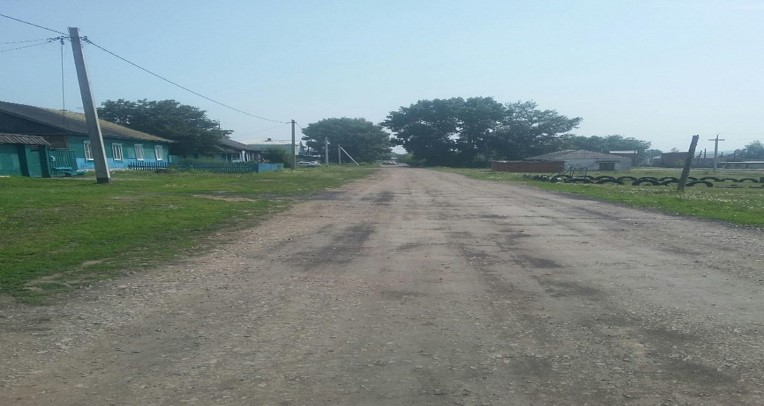 